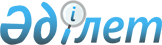 О саморегулированииЗакон Республики Казахстан от 12 ноября 2015 года № 390-V ЗРК.
      Примечание РЦПИ!
      Порядок введения в действие настоящего Закона см. ст.31
      Вниманию пользователей!
      Для удобства пользования РЦПИ создано ОГЛАВЛЕНИЕ.
      Настоящий Закон регулирует общественные отношения, связанные с саморегулированием субъектов предпринимательской и профессиональной деятельности в Республике Казахстан, определяет условия создания и функционирования саморегулируемых организаций, членства (участия) в них и их правовое положение. Глава 1. ОБЩИЕ ПОЛОЖЕНИЯСтатья 1. Основные понятия, используемые в настоящем Законе
      В настоящем Законе используются следующие основные понятия:
      1) личная заинтересованность – материальная и (или) иная заинтересованность члена (участника) саморегулируемой организации, лица, входящего в состав органов управления саморегулируемой организации, физического лица, действующего на основании трудового договора или гражданско-правового договора, которая влияет или может повлиять на обеспечение прав и законных интересов саморегулируемой организации и (или) ее членов (участников);
      2) профессиональная деятельность – деятельность физического лица, требующая владения специальными теоретическими знаниями, практическими умениями и навыками, приобретенными в результате специальной подготовки, а также опыта работы;
      3) саморегулируемая организация – некоммерческая организация в форме ассоциации (союза), общественного объединения или иной организационно-правовой форме, установленной законами Республики Казахстан, основанная на добровольном либо обязательном членстве (участии) субъектов частного предпринимательства или субъектов профессиональной деятельности по принципу общности деятельности, отрасли, видов экономической деятельности, рынка произведенных товаров (работ, услуг);
      4) правила саморегулируемой организации – документ, определяющий порядок организации деятельности саморегулируемой организации и ее членов (участников);
      5) стандарт саморегулируемой организации – документ, устанавливающий требования для многократного использования членами (участниками) саморегулируемой организации единых и обязательных принципов, характеристик к их товарам (работам, услугам) и виду деятельности;
      6) саморегулирование – комплекс мер, предусмотренных настоящим Законом, направленных на самостоятельное регулирование физическими и юридическими лицами осуществляемой ими предпринимательской или профессиональной деятельности, основанной на утверждении правил и стандартов саморегулируемой организации, осуществлении контроля за их соблюдением, а также обеспечении имущественной ответственности субъектов саморегулирования;
      7) конфликт интересов в саморегулировании – случай, при котором личная заинтересованность членов (участников), физических лиц, действующих на основании трудового договора или гражданско-правового договора с саморегулируемой организацией, влияет или может повлиять на исполнение ими своих профессиональных (членских) обязанностей и (или) влечет за собой возникновение противоречия между такой личной заинтересованностью и законными интересами саморегулируемой организации, которое способно привести к причинению вреда законным интересам саморегулируемой организации или угрозе возникновения такого противоречия;
      8) уполномоченный орган в области саморегулирования (далее – уполномоченный орган) – центральный исполнительный орган, осуществляющий руководство, а также в пределах, предусмотренных законодательством Республики Казахстан, межотраслевую координацию по вопросам саморегулирования;
      9) субъекты саморегулирования – саморегулируемые организации, члены (участники) саморегулируемых организаций;
      10) компенсационный фонд – деньги, накопленные из источников формирования имущества саморегулируемой организации для осуществления гарантийных выплат в случаях неисполнения саморегулируемой организацией, ее членами (участниками) обязательств перед потребителями и иными лицами;
      11) регулирующие государственные органы – государственные органы, осуществляющие руководство в отдельной отрасли или сфере государственного управления, в которой введено или планируется к введению саморегулирование.
      Сноска. Статья 1 с изменением, внесенным Законом РК от 24.05.2018 № 156-VI (вводится в действие по истечении десяти календарных дней после дня его первого официального опубликования).

Статья 2. Законодательство Республики Казахстан о саморегулировании
      1. Законодательство Республики Казахстан о саморегулировании основывается на Конституции Республики Казахстан и состоит из Гражданского кодекса Республики Казахстан, настоящего Закона и иных нормативных правовых актов Республики Казахстан.
      2. Если международным договором, ратифицированным Республикой Казахстан, установлены иные правила, чем те, которые содержатся в настоящем Законе, то применяются правила международного договора.Статья 3. Виды и введение саморегулирования
      1. Саморегулирование основывается на добровольном или обязательном членстве (участии).
      2. Саморегулирование, основанное на добровольном членстве (участии), действует наряду с государственным регулированием в сферах предпринимательской или профессиональной деятельности, устанавливая требования к субъектам саморегулирования и их деятельности выше требований, установленных законодательством Республики Казахстан.
      3. Саморегулирование, основанное на обязательном членстве (участии) в сфере предпринимательской или профессиональной деятельности, вводится на основании законов Республики Казахстан в порядке, определяемом настоящим Законом, в сферах деятельности, сопряженных с реализацией государственных функций либо необходимостью делегирования определенных функций, выполняемых государственными органами.
      В случае введения в сфере предпринимательской или профессиональной деятельности саморегулирования, основанного на обязательном членстве (участии), для саморегулируемой организации, основанной на добровольном членстве (участии), созданной в организационно-правовой форме общественного объединения, законами Республики Казахстан устанавливается иная организационно-правовая форма.
      4. Для введения саморегулирования, основанного на обязательном членстве (участии), регулирующий государственный орган и заинтересованные лица должны предварительно провести процедуру анализа регуляторного воздействия в отношении разрабатываемых ими проектов документов в соответствии с Предпринимательским кодексом Республики Казахстан.
      Целью анализа регуляторного воздействия является повышение действенности и эффективности государственной политики в части использования саморегулирования, основанного на обязательном членстве (участии), через оценку альтернативных подходов регулирования для достижения определенных целей или решения четко определенных проблем.
      Анализ регуляторного воздействия проводится до и после введения саморегулирования, основанного на обязательном членстве (участии).
      По результатам анализа регуляторного воздействия в зависимости от эффективности применения саморегулирования, основанного на обязательном членстве (участии), оно может быть введено, отменено или иным образом пересмотрено.
      4-1. Саморегулирование, основанное на обязательном членстве (участии) в сфере предпринимательской или профессиональной деятельности, вводится только при условии функционирования в данной сфере саморегулируемых организаций, основанных на добровольном членстве (участии), и (или) иных некоммерческих организаций с обязательным членством субъектов предпринимательской или профессиональной деятельности, кроме Национальной палаты предпринимателей Республики Казахстан.
      4-2. Саморегулирование вводится только в случае наличия государственного регулирования в соответствующей отрасли или сфере государственного управления, в которой планируется введение такого саморегулирования.
      5. Саморегулируемые организации не могут создаваться в сфере национальной безопасности, обороны, обеспечения общественного порядка.
      Сноска. Статья 3 с изменениями, внесенными законами РК от 24.05.2018 № 156-VI (вводится в действие по истечении десяти календарных дней после дня его первого официального опубликования); от 30.12.2021 № 95-VII (вводится в действие по истечении десяти календарных дней после дня его первого официального опубликования); от 06.04.2024 № 71-VIII (вводится в действие по истечении шестидесяти календарных дней после дня его первого официального опубликования).

Статья 4. Основные цели и принципы саморегулирования
      1. Основными целями саморегулирования являются:
      1) повышение качества и конкурентоспособности отечественных товаров (работ, услуг);
      2) повышение конкурентоспособности отечественных отраслей экономики;
      3) усиление ответственности участников рынка перед потребителями;
      4) организация эффективного взаимодействия субъектов саморегулирования с регулирующими государственными органами.
      2. Общими принципами саморегулирования являются:
      1) законность – введение и осуществление саморегулирования в соответствии с настоящим Законом и иными законами Республики Казахстан при условии соблюдения прав всех заинтересованных лиц;
      2) равенство – наличие равных прав и обязанностей членов (участников) саморегулируемой организации;
      3) самофинансирование – финансирование деятельности саморегулируемой организации на основе членских взносов и иных источников, не запрещенных законами Республики Казахстан;
      4) ответственность – использование саморегулируемыми организациями в соответствии с настоящим Законом и иными законами Республики Казахстан механизмов гарантирования имущественной ответственности перед третьими лицами за ущерб, причиненный действиями членов (участников) этих саморегулируемых организаций;
      5) прозрачность деятельности – максимально открытая деятельность саморегулируемых организаций с обеспечением доступности информации для заинтересованных лиц;
      6) зависимость от репутации (репутационная зависимость) – зависимость членов (участников) саморегулируемых организаций от их деловой и профессиональной репутации;
      7) взаимопомощь и защита интересов – оказание саморегулируемыми организациями помощи своим членам (участникам), а также защита их интересов;
      8) независимость – недопустимость вмешательства в деятельность саморегулируемых организаций со стороны государственных органов, иных организаций и должностных лиц, за исключением случаев, прямо предусмотренных законами Республики Казахстан.
      9) добросовестная конкуренция.
      3. Основными принципами саморегулирования, основанного на добровольном членстве (участии), являются:
      1) свобода объединения – выбор для добровольного объединения лиц в саморегулируемую организацию;
      2) общность отрасли – объединение предпринимателей по признаку единства видов деятельности, для которых характерна сходность (аналогичные или смежные характеристики) производимых товаров (работ, услуг), технологии, этапа жизненного цикла объектов производства.
      4. Основными принципами саморегулирования, основанного на обязательном членстве (участии), являются:
      1) эффективность – введение саморегулирования осуществляется только при условии, что это обеспечит более эффективное достижение целей, поставленных при государственном регулировании;
      2) исключение дублирования – четкое разграничение компетенции государственных органов и саморегулируемых организаций с целью исключения двойного контроля в отношении членов (участников) саморегулируемых организаций.
      Сноска. Статья 4 с изменениями, внесенными Законом РК от 30.12.2021 № 95-VII (порядок введения в действие см ст.2).

 Глава 2. ФУНКЦИИ ГОСУДАРСТВЕННЫХ ОРГАНОВ И НАЦИОНАЛЬНОЙ
ПАЛАТЫ ПРЕДПРИНИМАТЕЛЕЙ РЕСПУБЛИКИ КАЗАХСТАН
В ОБЛАСТИ САМОРЕГУЛИРОВАНИЯСтатья 5. Компетенция Правительства Республики Казахстан
      Правительство Республики Казахстан разрабатывает основные направления государственной политики по развитию саморегулирования и организует их осуществление.
      Сноска. Статья 5 - в редакции Закона РК от 19.04.2023 № 223-VII (вводится в действие по истечении десяти календарных дней после дня его первого официального опубликования).

Статья 6. Компетенция уполномоченного органа
      Уполномоченный орган:
      1) формирует и реализует государственную политику по вопросам саморегулирования;
      2) разрабатывает и утверждает правила ведения реестра саморегулируемых организаций;
      3) исключен Законом РК от 24.05.2018 № 156-VI (вводится в действие по истечении десяти календарных дней после дня его первого официального опубликования);

      4) исключен Законом РК от 24.05.2018 № 156-VI (вводится в действие по истечении десяти календарных дней после дня его первого официального опубликования);


      4-1) разрабатывает и утверждает правила заключения соглашения о признании результатов деятельности с саморегулируемой организацией, основанной на добровольном членстве (участии);
      5) осуществляет иные полномочия, предусмотренные настоящим Законом, иными законами Республики Казахстан, актами Президента Республики Казахстан и Правительства Республики Казахстан.
      Сноска. Статья 6 с изменениями, внесенными законами РК от 24.05.2018 № 156-VI (вводится в действие по истечении десяти календарных дней после дня его первого официального опубликования); от 30.12.2021 № 95-VII (вводится в действие с 01.01.2023); от 19.04.2023 № 223-VII (вводится в действие по истечении десяти календарных дней после дня его первого официального опубликования).

Статья 7. Компетенция регулирующих государственных органов
      Регулирующие государственные органы:
      1) разрабатывают и согласовывают с уполномоченным органом проекты нормативных правовых актов по вопросам саморегулирования;
      2) осуществляют анализ регуляторного воздействия;
      3) ведут реестр саморегулируемых организаций в соответствующей сфере (отрасли);
      4) согласовывают правила и стандарты саморегулируемых организаций, основанных на обязательном или добровольном членстве (участии);
      4-1) рассматривают жалобы потребителей в отношении саморегулируемых организаций, осуществляющих неэффективную деятельность по рассмотрению потребительских споров по фактам нарушения законодательства Республики Казахстан о защите прав потребителей;
      4-2) заключают соглашение о признании результатов деятельности с саморегулируемой организацией, основанной на добровольном членстве (участии);
      4-3) разрабатывают и утверждают комплекс мер по развитию саморегулирования, в том числе с учетом обоснованных предложений уполномоченного органа, Национальной палаты предпринимателей Республики Казахстан;
      5) осуществляют иные полномочия, предусмотренные настоящим Законом иным законодательством Республики Казахстан.
      Сноска. Статья 7 с изменением, внесенным Законом РК от 25.06.2020 № 346-VI (вводится в действие по истечении десяти календарных дней после дня его первого официального опубликования); от 30.12.2021 № 95-VII (порядок введения в действие см ст.2).

Статья 8. Взаимодействие саморегулируемых организаций в сфере предпринимательской деятельности с Национальной палатой предпринимателей Республики Казахстан
      Национальная палата предпринимателей Республики Казахстан взаимодействует с саморегулируемыми организациями в сфере предпринимательской деятельности в порядке, предусмотренном настоящим Законом, иными нормативными правовыми актами Республики Казахстан, в том числе:
      1) представляет, защищает права и законные интересы саморегулируемых организаций в сфере предпринимательской деятельности и их членов (участников), в случаях их обращения, в государственных органах Республики Казахстан, а также международных организациях и зарубежных государствах в соответствии с законодательством Республики Казахстан;
      2) при введении саморегулирования, основанного на обязательном членстве (участии) субъектов предпринимательской деятельности, проводит альтернативный анализ регуляторного воздействия в случае несогласия с выводами анализа регуляторного воздействия, проведенного регулирующими государственными органами;
      3) содействует в разработке правил и стандартов саморегулируемых организаций в сфере предпринимательской деятельности, а также представляет заключение на правила и стандарты саморегулируемых организаций в сфере предпринимательской деятельности, основанных на обязательном членстве (участии);
      4) направляет для проведения экспертизы в саморегулируемые организации в сфере предпринимательской деятельности проекты нормативных правовых актов Республики Казахстан, касающихся деятельности саморегулируемых организаций и их членов (участников), поступающие в Национальную палату предпринимателей Республики Казахстан;
      5) предоставляет услуги арбитража для разрешения споров, возникающих между членами (участниками) саморегулируемой организации в сфере предпринимательской деятельности, а также между ними и потребителями произведенных членами (участниками) саморегулируемой организации товаров (работ, услуг), иными лицами, в соответствии с законодательством Республики Казахстан;
      6) осуществляет аккредитацию саморегулируемых организаций в сфере предпринимательской деятельности в системе Национальной палаты предпринимателей Республики Казахстан в порядке, предусмотренном Законом Республики Казахстан "О Национальной палате предпринимателей Республики Казахстан". Глава 3. ДЕЯТЕЛЬНОСТЬ САМОРЕГУЛИРУЕМЫХ ОРГАНИЗАЦИЙСтатья 9. Создание и прекращение деятельности саморегулируемой организации
      1. Саморегулируемая организация создается и прекращает деятельность по инициативе физических или юридических лиц, осуществляющих предпринимательскую или профессиональную деятельность, либо в соответствии с законами Республики Казахстан.
      Саморегулируемая организация может быть ликвидирована добровольно или принудительно на основании и в порядке, предусмотренных Законом Республики Казахстан "О некоммерческих организациях" и иными законами Республики Казахстан.
      2. Условия и порядок приобретения и утраты членства (участия) определяются законами Республики Казахстан и уставом саморегулируемой организации.
      При саморегулировании, основанном на обязательном членстве (участии), требования к количеству их членов (участников) устанавливаются законами Республики Казахстан.
      3. В случае ликвидации саморегулируемой организации, основанной на обязательном членстве (участии), ее члены (участники) в течение трех месяцев обязаны вступить в другую саморегулируемую организацию, основанную на обязательном членстве (участии), без уплаты вступительного взноса.
      В течение срока, указанного в части первой настоящего пункта, такие члены (участники) вправе осуществлять предпринимательскую или профессиональную деятельность.
      4. Основанием для начала, а равно прекращения деятельности саморегулируемой организации является уведомление об этом, направленное в регулирующий государственный орган.
      Направление уведомления осуществляется в соответствии с Законом Республики Казахстан "О разрешениях и уведомлениях".
      В течение двух месяцев после направления уведомления саморегулируемая организация представляет в регулирующий государственный орган следующие документы:
      1) устав саморегулируемой организации, содержащий сведения, предусмотренные настоящим Законом;
      2) правила и стандарты саморегулируемой организации;
      3) подтверждающие наличие у саморегулируемой организации одного или нескольких способов обеспечения имущественной ответственности перед потребителями произведенных ее членами (участниками) товаров (работ, услуг) и иными лицами.
      5. Исключение из реестра саморегулируемых организаций осуществляется на основании:
      1) решения общего собрания членов (участников) саморегулируемой организации о добровольном исключении из реестра саморегулируемых организаций, ликвидации саморегулируемой организации или реорганизации саморегулируемой организации, произведенной в форме слияния, присоединения, разделения или выделения;
      2) принятия закона Республики Казахстан, пересматривающего либо отменяющего саморегулирование, основанное на обязательном членстве (участии), в сфере, где действует одна саморегулируемая организация;
      3) непредставления в двухмесячный срок документов, предусмотренных частью третьей пункта 4 настоящей статьи;
      4) вступившего в законную силу решения суда о прекращении деятельности саморегулируемой организации и исключении ее из реестра саморегулируемых организаций.
      Исключение саморегулируемой организации из реестра саморегулируемых организаций по иным основаниям не допускается, если иное не установлено законами Республики Казахстан.
      6. Решение регулирующего государственного органа об исключении саморегулируемой организации из реестра саморегулируемых организаций может быть обжаловано в суд.
      Обжалование решения регулирующего государственного органа об исключении саморегулируемой организации из реестра саморегулируемых организаций не приостанавливает исполнения данного решения.
      Сноска. Статья 9 с изменениями, внесенными законами РК от 24.05.2018 № 156-VI (вводится в действие по истечении десяти календарных дней после дня его первого официального опубликования); от 25.06.2020 № 346-VI (вводится в действие по истечении десяти календарных дней после дня его первого официального опубликования).

Статья 10. Учредительные документы саморегулируемой организации
      1. Учредительными документами саморегулируемой организации являются устав и (или) учредительный договор.
      2. Устав саморегулируемой организации должен предусматривать:
      1) наименование, место нахождения, предмет и цели деятельности саморегулируемой организации;
      2) условия и порядок приема в члены (участники) и прекращения членства (участия) в саморегулируемой организации;
      3) организационную структуру саморегулируемой организации;
      4) структуру, порядок формирования, компетенцию и сроки полномочий органов управления саморегулируемой организации, место нахождения коллегиального органа управления саморегулируемой организации;
      5) порядок, сроки отчетности органов саморегулируемой организации, членов (участников) и контроля за их деятельностью;
      6) права и обязанности саморегулируемой организации и ее членов (участников), в том числе обязательность выполнения принимаемых ими правил и стандартов;
      7) источники формирования имущества саморегулируемой организации, права ее органов по управлению имуществом;
      8) порядок внесения взносов, их целевого использования и отчетности об этом;
      9) порядок информирования своих членов (участников) о поступлении и расходовании денег;
      10) порядок внесения изменений и (или) дополнений в учредительные документы саморегулируемой организации;
      11) порядок принятия решения о реорганизации и ликвидации саморегулируемой организации, порядок использования имущества в случае ее ликвидации.
      3. Учредительный договор – соглашение учредителей о создании саморегулируемой организации, в котором определяются порядок совместной деятельности по ее созданию, условия передачи в ее собственность (оперативное управление) своего имущества и участия в ее деятельности. В нем также устанавливаются условия и порядок управления деятельностью саморегулируемой организации, выхода учредителей из ее состава, если иное не предусмотрено законами Республики Казахстан об отдельных видах некоммерческих организаций.
      4. В учредительный договор по согласию учредителей могут быть включены и другие условия, не противоречащие законодательству Республики Казахстан.
      Учредительный договор подписывается всеми учредителями или уполномоченными ими лицами.
      5. Учредительные документы могут предусматривать ограничения членства (участия) в других саморегулируемых организациях, а также иные положения, не противоречащие законодательству Республики Казахстан.
      Сноска. Статья 10 с изменением, внесенным Законом РК от 30.12.2021 № 95-VII (вводится в действие по истечении десяти календарных дней после дня его первого официального опубликования).

Статья 11. Реестр саморегулируемых организаций
      1. Реестр саморегулируемых организаций – перечень саморегулируемых организаций, содержащий сведения об их реквизитах, осуществляемых ими видах деятельности, их филиалах, формируемый на основании уведомлений, поданных в соответствии с Законом Республики Казахстан "О разрешениях и уведомлениях".
      2. Государственные органы для осуществления своих полномочий обязаны получать в государственных органах, осуществляющих прием уведомлений, информацию о саморегулируемых организациях без дополнительного истребования от них подтверждения указанной информации.
      3. Информация о саморегулируемых организациях предоставляется в форме электронной справки заинтересованным лицам, государственным органам для использования в работе.Статья 12. Органы управления саморегулируемой организации
      Органами управления саморегулируемой организации являются:
      1) общее собрание членов (участников) саморегулируемой организации;
      2) коллегиальный орган управления саморегулируемой организации;
      3) исполнительный орган управления саморегулируемой организации;
      4) контрольный орган (ревизионная комиссия) саморегулируемой организации.
      В саморегулируемой организации функции коллегиального органа управления могут осуществляться общим собранием членов (участников) саморегулируемой организации.
      Сроки и порядок избрания руководителей и членов органов управления саморегулируемой организации устанавливаются уставом саморегулируемой организации и (или) законами Республики Казахстан.
      Сноска. Статья 12 с изменением, внесенным Законом РК от 30.12.2021 № 95-VII (вводится в действие по истечении десяти календарных дней после дня его первого официального опубликования).

Статья 13. Общее собрание членов (участников)саморегулируемой организации
      1. Общее собрание членов (участников) саморегулируемой организации является высшим органом управления саморегулируемой организации, полномочным рассматривать отнесенные к его компетенции настоящим Законом, другими законами Республики Казахстан и ее уставом вопросы деятельности саморегулируемой организации.
      2. Общее собрание членов (участников) саморегулируемой организации созывается с периодичностью и в порядке, установленных ее уставом, но не реже чем один раз в год.
      3. К компетенции общего собрания членов (участников) саморегулируемой организации относятся следующие вопросы:
      1) утверждение устава саморегулируемой организации, внесение в него изменений и (или) дополнений;
      2) избрание руководителей и членов коллегиального органа управления саморегулируемой организации, досрочное прекращение полномочий указанного органа или досрочное прекращение полномочий руководителей либо отдельных его членов;
      3) назначение на должность лиц, осуществляющих функции исполнительного органа управления саморегулируемой организации, досрочное освобождение их от должности, а равно образование исполнительного органа управления и прекращение его полномочий;
      4) избрание членов контрольного органа (ревизионной комиссии) саморегулируемой организации в порядке, установленном уставом саморегулируемой организации;
      5) утверждение мер воздействия, порядка и оснований их применения, порядка рассмотрения дел о нарушении членами (участниками) саморегулируемой организации требований правил и стандартов саморегулируемой организации, условий членства (участия) в саморегулируемой организации;
      6) определение приоритетных направлений деятельности саморегулируемой организации, принципов формирования и использования ее имущества;
      7) утверждение отчетов коллегиального органа управления, исполнительного органа управления, контрольного органа (ревизионной комиссии) и специализированных органов в порядке и с периодичностью, установленных уставом саморегулируемой организации;
      8) утверждение бюджета саморегулируемой организации, внесение в него изменений и (или) дополнений, утверждение годовой финансовой отчетности саморегулируемой организации;
      9) принятие решения о реорганизации или ликвидации саморегулируемой организации, назначение ликвидатора или ликвидационной комиссии;
      10) рассмотрение обращений лиц на необоснованность исключения из членов (участников) саморегулируемой организации;
      11) утверждение правил и стандартов саморегулируемых организаций;
      12) назначение аудиторской организации для проверки ведения бухгалтерского учета и финансовой отчетности саморегулируемой организации;
      13) принятие иных решений в соответствии с законами Республики Казахстан и уставом саморегулируемой организации.
      4. В случае осуществления общим собранием членов (участников) саморегулируемой организации функций ее коллегиального органа управления общие собрания членов (участников) саморегулируемой организации проводятся не реже чем один раз в три месяца.
      Сноска. Статья 13 с изменением, внесенным Законом РК от 30.12.2021 № 95-VII (вводится в действие по истечении десяти календарных дней после дня его первого официального опубликования).

Статья 14. Порядок созыва общего собрания членов (участников) саморегулируемой организации
      1. Общие собрания членов (участников) саморегулируемой организации подразделяются на годовые и внеочередные.
      Саморегулируемая организация обязана ежегодно проводить годовое общее собрание членов (участников) саморегулируемой организации. Иные общие собрания членов (участников) саморегулируемой организации являются внеочередными.
      Члены (участники) саморегулируемой организации, в том числе являющиеся учредителями саморегулируемой организации, равны между собой, каждый из которых имеет один голос.
      Передача права голоса членом (участником) саморегулируемой организации иному лицу, в том числе другому члену (участнику) саморегулируемой организации, допускается только законному представителю.
      Первое общее собрание членов (участников) саморегулируемой организации должно быть созвано и проведено в течение двух месяцев после получения выписки из реестра саморегулируемых организаций о принятом уведомлении о начале осуществления деятельности саморегулируемой организации, основанной на обязательном или добровольном членстве (участии).
      На первом общем собрании членов (участников) саморегулируемой организации избирается коллегиальный орган управления саморегулируемой организации, назначается исполнительный орган управления саморегулируемой организации, утверждается устав саморегулируемой организации. Решение принимается квалифицированным большинством членов (участников) саморегулируемой организации, что составляет две трети от общего числа голосующих членов (участников) саморегулируемой организации.
      Первое общее собрание членов (участников) саморегулируемой организации вправе рассматривать и другие вопросы, принятие решений по которым отнесено к компетенции общего собрания членов (участников) саморегулируемой организации.
      2. На ежегодном общем собрании членов (участников) саморегулируемой организации утверждаются:
      1) годовая финансовая отчетность саморегулируемой организации;
      2) отчет органов управления саморегулируемой организации перед членами (участниками) саморегулируемой организации.
      Решение по таким вопросам принимается простым большинством голосующих членов (участников) саморегулируемой организации.
      Годовое общее собрание членов (участников) саморегулируемой организации вправе рассматривать и другие вопросы, принятие решений по которым отнесено к компетенции общего собрания членов (участников) саморегулируемой организации.
      3. Годовое общее собрание членов (участников) саморегулируемой организации должно быть проведено в течение трех месяцев по окончании финансового года. Указанный срок считается продленным до двух месяцев в случае невозможности завершения аудита саморегулируемой организации за отчетный период.
      4. Годовое общее собрание членов (участников) саморегулируемой организации созывается коллегиальным органом управления саморегулируемой организации, а в случае его отсутствия – исполнительным органом управления саморегулируемой организации.
      5. Внеочередное общее собрание членов (участников) саморегулируемой организации созывается по инициативе:
      1) коллегиального органа управления саморегулируемой организации;
      2) исполнительного органа управления саморегулируемой организации;
      3) одной третьей части членов (участников) саморегулируемой организации.
      Законами Республики Казахстан, уставом саморегулируемой организации могут быть предусмотрены иные случаи созыва внеочередного общего собрания членов (участников) саморегулируемой организации.
      6. Подготовка и проведение общего собрания членов (участников) саморегулируемой организации осуществляются:
      1) коллегиальным органом управления саморегулируемой организации;
      2) исполнительным органом управления саморегулируемой организации;
      3) ликвидационной комиссией саморегулируемой организации.
      Подготовка и проведение общего собрания членов (участников) саморегулируемой организации по инициативе одной третьей части членов (участников) саморегулируемой организации осуществляются исполнительным органом управления саморегулируемой организации.
      7. Расходы по созыву, подготовке и проведению общего собрания членов (участников) саморегулируемой организации несет саморегулируемая организация, если иное не предусмотрено уставом саморегулируемой организации.
      8. Годовое общее собрание членов (участников) саморегулируемой организации может быть созвано и проведено на основании решения суда, принятого по иску любого заинтересованного лица, в случае нарушения органами управления саморегулируемой организации порядка созыва годового общего собрания членов (участников) саморегулируемой организации, установленного настоящим Законом.
      Сноска. Статья 14 с изменением, внесенным Законом РК от 30.12.2021 № 95-VII (вводится в действие по истечении десяти календарных дней после дня его первого официального опубликования).

Статья 15. Коллегиальный орган управления саморегулируемой организации
      1. Коллегиальный орган управления саморегулируемой организации формируется из числа физических лиц-членов (участников) саморегулируемой организации и (или) представителей юридических лиц-членов (участников) саморегулируемой организации.
      В коллегиальный орган управления саморегулируемой организации могут входить независимые члены в случаях, предусмотренных законами Республики Казахстан или уставом саморегулируемой организации.
      Независимым членом считается лицо, которое не связано членством (участием) в саморегулируемой организации и трудовыми отношениями с саморегулируемой организацией, ее членами (участниками).
      2. Член коллегиального органа управления саморегулируемой организации в письменной форме обязан заявить о конфликте интересов в саморегулировании.
      3. В случае нарушения членом коллегиального органа управления саморегулируемой организации обязанности заявить о конфликте интересов в саморегулировании и возможности причинения в связи с этим вреда законным интересам субъектов саморегулирования общее собрание членов (участников) саморегулируемой организации принимает решение о досрочном прекращении полномочий этого члена.
      4. Каждый член коллегиального органа управления саморегулируемой организации при голосовании имеет один голос.
      5. Количественный состав коллегиального органа управления саморегулируемой организации, порядок и условия его формирования, деятельности, принятия решений, прекращения полномочий устанавливаются уставом саморегулируемой организации.
      6. К компетенции коллегиального органа управления саморегулируемой организации относятся следующие вопросы:
      1) исключен Законом РК от 30.12.2021 № 95-VII (вводится в действие по истечении десяти календарных дней после дня его первого официального опубликования).


      2) создание специализированных органов саморегулируемой организации, утверждение положений о них и правил осуществления ими деятельности;
      3) принятие решений о проведении проверок деятельности исполнительного органа управления саморегулируемой организации;
      4) представление общему собранию членов (участников) саморегулируемой организации кандидата либо кандидатов для назначения на должность исполнительного органа управления саморегулируемой организации и их освобождения от должности;
      5) утверждение перечня лиц, кандидатуры которых могут предлагаться в качестве арбитров, для их выбора участниками споров, рассматриваемых по их заявлениям в арбитраже, образованном саморегулируемой организацией;
      6) принятие решения о вступлении в члены (участники) саморегулируемой организации или исключении из членов (участников) саморегулируемой организации по основаниям, предусмотренным законами Республики Казахстан или уставом саморегулируемой организации;
      7) иные вопросы, предусмотренные уставом саморегулируемой организации.
      Вопросы, предусмотренные подпунктом 2) части первой настоящего пункта, уставом саморегулируемой организации могут быть отнесены к компетенции общего собрания членов (участников) саморегулируемой организации.
      Сноска. Статья 14 с изменениями, внесенными Законом РК от 30.12.2021 № 95-VII (вводится в действие по истечении десяти календарных дней после дня его первого официального опубликования).

Статья 16. Исполнительный орган управления саморегулируемой организации
      К компетенции исполнительного органа управления саморегулируемой организации относятся любые вопросы хозяйственной и иной деятельности саморегулируемой организации, не относящиеся к компетенции общего собрания членов (участников) саморегулируемой организации и ее коллегиального органа управления.
      Срок полномочий исполнительного органа управления саморегулируемой организации устанавливается ее уставом.
      Исполнительный орган управления саморегулируемой организации подлежит назначению не реже одного раза в три года.Статья 17. Специализированные органы саморегулируемой организации
      1. Специализированными органами саморегулируемой организации являются:
      1) орган, осуществляющий контроль за соблюдением членами (участниками) саморегулируемой организации требований правил и стандартов саморегулируемой организации;
      2) орган по рассмотрению дел о нарушении членами (участниками) саморегулируемой организации требований правил и стандартов саморегулируемой организации, условий членства (участия) в саморегулируемой организации;
      2-1) орган по рассмотрению потребительских споров, возникающих между членами (участниками) саморегулируемой организации и потребителями, и иными лицами в сфере защиты прав потребителей;
      3) иные специализированные органы саморегулируемой организации в соответствии с законами Республики Казахстан и (или) учредительными документами саморегулируемой организации.
      2. Специализированный орган саморегулируемой организации действует на основании положения, утвержденного коллегиальным органом управления саморегулируемой организации, и осуществляет свои функции самостоятельно.
      3. Орган по рассмотрению дел о нарушении членами (участниками) саморегулируемой организации требований правил и стандартов саморегулируемой организации, условий членства (участия) по результатам проверок, проведенных органом, осуществляющим контроль за соблюдением членами (участниками) саморегулируемой организации требований правил и стандартов, рассмотрения жалоб на действия членов (участников) саморегулируемой организации направляет в коллегиальный орган управления саморегулируемой организации рекомендации о применении мер воздействия в отношении ее членов (участников).
      4. Орган по рассмотрению дел о применении в отношении членов (участников) саморегулируемой организации мер воздействия направляет в коллегиальный орган управления саморегулируемой организации рекомендации о применении мер воздействия.
      Сноска. Статья 17 с изменением, внесенным Законом РК от 25.06.2020 № 346-VI (вводится в действие по истечении десяти календарных дней после дня его первого официального опубликования).

Статья 18. Права саморегулируемой организации
      Саморегулируемая организация имеет право:
      1) представлять и защищать права и интересы своих членов (участников), а также быть их представителями во взаимоотношениях с государственными органами, физическими и юридическими лицами в случае их обращения;
      2) вносить предложения в государственные органы по принятым нормативным правовым актам, ущемляющим права и законные интересы субъектов саморегулирования;
      3) обжаловать в порядке, установленном законами Республики Казахстан, решения, действия (бездействие) государственных органов, органов местного самоуправления, общественных объединений, организаций, должностных лиц, государственных служащих;
      4) участвовать в судебном и досудебном разрешении споров, в том числе в арбитраже;
      5) собирать членские взносы и формировать имущество саморегулируемой организации из других не запрещенных законами Республики Казахстан источников;
      6) организовать проведение профессиональной учебы, аттестации работников, членов (участников) саморегулируемой организации;
      7) исключен Законом РК от 30.12.2021 № 95-VII (вводится в действие по истечении десяти календарных дней после дня его первого официального опубликования).


      8) контролировать членов (участников) саморегулируемой организации в части соблюдения ими требований правил и стандартов саморегулируемой организации, условий членства (участия) в саморегулируемой организации;
      9) применять меры воздействия, предусмотренные законами Республики Казахстан и уставом саморегулируемой организации, относительно своих членов (участников);
      10) вносить предложения государственным органам по привлечению к ответственности лиц, нарушающих законодательство Республики Казахстан о саморегулировании;
      11) освещать свою работу в средствах массовой информации;
      12) получать в центральных и местных органах государственной власти и органах местного самоуправления информацию, необходимую для выполнения саморегулируемой организацией функций, возложенных на нее законами Республики Казахстан, в порядке, установленном законодательством Республики Казахстан, за исключением сведений, составляющих государственные секреты, коммерческую и иную охраняемую законом тайну.
      13) участвовать в обсуждении консультативных документов регуляторной политики законов, проектов нормативных правовых актов, регулирующих деятельность субъектов саморегулирования;
      14) вносить на рассмотрение регулирующих государственных органов предложения по вопросам формирования и реализации государственной политики в отношении предмета саморегулирования.
      Саморегулируемая организация, основанная на добровольном членстве (участии), имеет право согласовывать с регулирующим государственным органом разрабатываемые правила и стандарты.
      Саморегулируемая организация имеет иные права, установленные законами Республики Казахстан и уставом саморегулируемой организации.
      Сноска. Статья 18 с изменениями, внесенными законами РК от 29.06.2020 № 351-VI (вводится в действие с 01.07.2021); от 30.12.2021 № 95-VII (порядок введения в действие см ст.2); от 05.11.2022 № 157-VII (вводится в действие с 01.01.2023).

Статья 19. Обязанности саморегулируемой организации
      1. Саморегулируемая организация обязана:
      1) соблюдать законодательство Республики Казахстан, устав саморегулируемой организации и принятые ею правила и стандарты;
      2) в пределах полномочий принимать меры по недопущению нарушения прав и законных интересов потребителей товаров (работ, услуг);
      3) проводить разъяснительную работу среди членов (участников) по повышению их правовой грамотности;
      4) информировать членов (участников) о поступлении и расходовании денег;
      5) обеспечивать информационную прозрачность своей деятельности и деятельности своих членов (участников);
      5-1) разрабатывать и утверждать правила и стандарты, обязательные для членов (участников) саморегулируемой организации;
      6) согласовывать с регулирующим государственным органом правила и стандарты по вопросам саморегулирования, основанного на обязательном членстве (участии);
      7) осуществлять анализ деятельности своих членов (участников) на основании информации, предоставляемой ими в саморегулируемую организацию в форме отчетов, с последующим предоставлением в регулирующие государственные органы в порядке, установленном законами Республики Казахстан, уставом саморегулируемой организации или иным документом, утвержденным решением общего собрания членов (участников) саморегулируемой организации;
      8) доводить до сведения регулирующего государственного органа информацию о нарушениях ее членом (участником) законодательства Республики Казахстан, правил и стандартов саморегулируемой организации, а также мерах воздействия, примененных в отношении членов (участников) саморегулируемой организации, в порядке, установленном законами Республики Казахстан, уставом саморегулируемой организации или иным документом, утвержденным решением общего собрания членов (участников) саморегулируемой организации;
      9) доводить до сведения уполномоченного органа в сфере защиты прав потребителей информацию о поступивших обращениях потребителей и результатах их рассмотрения;
      10) предоставлять актуальную информацию о своих членах (участниках) уполномоченному органу в сфере защиты прав потребителей и в Единую информационную систему защиты прав потребителей;
      11) создавать орган по рассмотрению потребительских споров, возникших между членами (участниками) саморегулируемой организации и потребителями, и иными лицами в сфере защиты прав потребителей.
      Законами Республики Казахстан и уставом саморегулируемой организации могут устанавливаться иные обязанности саморегулируемой организации.
      2. Саморегулируемая организация не вправе осуществлять деятельность и совершать действия, влекущие возникновение конфликта интересов в саморегулировании.
      3. Саморегулируемая организация, основанная на обязательном членстве (участии), отвечает по своим обязательствам и обязательствам своих членов (участников) посредством использования одного или нескольких способов обеспечения имущественной ответственности, предусмотренных пунктом 1 статьи 28 настоящего Закона, в порядке и случаях, предусмотренных законами Республики Казахстан.
      4. Саморегулируемая организация, основанная на добровольном членстве (участии), с которой заключено соглашение о признании результатов деятельности, отвечает по своим обязательствам и обязательствам своих членов (участников) посредством использования одного или нескольких способов обеспечения имущественной ответственности, предусмотренных пунктом 1 статьи 28 настоящего Закона, в порядке и случаях, предусмотренных законами Республики Казахстан.
      Сноска. Статья 19 с изменениями, внесенными Законом РК от 25.06.2020 № 346-VI (вводится в действие см.ст.2); от 30.12.2021 № 95-VII (порядок введения в действие см ст.2).

Статья 20. Правила и стандарты саморегулируемой организации
      1. Саморегулируемая организация разрабатывает и утверждает правила и стандарты, обязательные для выполнения всеми ее членами (участниками), направленные на обеспечение следующих целей:
      1) определение требований, предъявляемых к членам (участникам);
      2) повышение качества и безопасности товаров (работ, услуг), производимых ее членами (участниками);
      3) исключен Законом РК от 30.12.2021 № 95-VII (вводится в действие по истечении десяти календарных дней после дня его первого официального опубликования).

      4) исключен Законом РК от 30.12.2021 № 95-VII (вводится в действие по истечении десяти календарных дней после дня его первого официального опубликования).


      5) применение способов обеспечения имущественной ответственности;
      6) защиту интересов членов (участников).
      2. Правила и стандарты саморегулируемых организаций не должны противоречить законодательству Республики Казахстан.
      Принятие правил и стандартов саморегулируемых организаций не исключает возможности принятия государственными органами в пределах их компетенции нормативных правовых актов, регулирующих деятельность субъектов саморегулирования.
      3. Правила и стандарты саморегулируемой организации должны соответствовать требованиям, установленным законодательством Республики Казахстан в области технического регулирования и сфере стандартизации, правилам деловой этики, устранять или уменьшать конфликт интересов в саморегулировании.
      4. Правила и стандарты саморегулируемой организации должны устанавливать требования, препятствующие недобросовестной конкуренции, совершению действий, причиняющих моральный вред или ущерб потребителям товаров (работ, услуг) и иным лицам, действий, причиняющих ущерб деловой репутации члена (участника) саморегулируемой организации либо деловой репутации саморегулируемой организации.
      Правила саморегулируемой организации должны предусматривать ответственность членов (участников) саморегулируемой организации и порядок привлечения к ней.
      5. Правила и стандарты саморегулируемых организаций в сфере предпринимательской деятельности, основанных на обязательном членстве (участии), до их утверждения направляются в Национальную палату предпринимателей Республики Казахстан для получения заключения.
      Национальная палата предпринимателей Республики Казахстан рассматривает правила и стандарты саморегулируемых организаций в сфере предпринимательской деятельности, основанных на обязательном членстве (участии), на предмет соответствия их содержания требованиям, предусмотренным статьями 24, 25 и 26 настоящего Закона.
      Срок для представления заключения на правила и стандарты не может быть более пятнадцати рабочих дней со дня их поступления в Национальную палату предпринимателей Республики Казахстан.
      В случае непредставления заключения в установленные сроки заключение считается полученным.
      Согласование либо отказ в согласовании правил и стандартов саморегулируемых организаций, основанных на обязательном членстве (участии), осуществляется регулирующими государственными органами в течение пятнадцати рабочих дней со дня их поступления.
      В случае непредставления регулирующими государственными органами ответа в установленные сроки правила и стандарты саморегулируемых организаций, основанных на обязательном членстве (участии), считаются согласованными.
      6. Правила и стандарты подлежат обязательному размещению на интернет-ресурсе саморегулируемой организации и (или) опубликованию в периодических печатных изданиях, распространяемых на всей территории Республики Казахстан.
      Не допускается опубликование правил и стандартов в неполном изложении, за исключением содержащих охраняемую законом тайну.
      Сноска. Статья 31 с изменениями, внесенными РК от 05.10.2018 № 184-VI (вводится в действие по истечении шести месяцев после дня его первого официального опубликования); от 30.12.2021 № 95-VII (порядок введения в действие см ст.2).

Статья 20-1. Требования к правилам саморегулируемой организации
      1. Правила саморегулируемой организации должны предусматривать:
      1) общие положения (наименование саморегулируемой организации, термины и определения);
      2) общие требования к членам (участникам) саморегулируемой организации, профессиональные правила поведения членов (участников);
      3) порядок организации деятельности саморегулируемой организации и ее членов (участников);
      4) порядок организации и проведения проверок членов (участников) саморегулируемой организации;
      5) ответственность членов (участников) саморегулируемой организации и порядок привлечения к ней;
      6) порядок наложения взысканий на членов (участников) саморегулируемой организации, их снятия и обжалования;
      7) меры по предотвращению или урегулированию конфликта интересов;
      8) порядок информирования регулирующего государственного органа о поступивших в адрес саморегулируемой организации жалобах на ее членов (участников);
      9) порядок использования мер обеспечения имущественной ответственности;
      10) порядок досудебного урегулирования споров;
      11) заключительные положения (порядок введения в действие, пересмотр и отмену правил).
      2. Правила саморегулируемой организации должны соответствовать требованиям правил деловой этики, устранять или уменьшать конфликт интересов в саморегулировании.
      3. Правила саморегулируемой организации должны устанавливать требования, препятствующие недобросовестной конкуренции, совершению действий, причиняющих моральный вред или ущерб потребителям товаров (работ, услуг) и иным лицам, действий, причиняющих ущерб деловой репутации члена (участника) саморегулируемой организации либо деловой репутации саморегулируемой организации.
      4. Правила саморегулируемой организации могут предусматривать иные положения, определяемые саморегулируемой организацией самостоятельно.
      Сноска. Глава 3 дополнена статьей 20-1 в соответствии с Законом РК от 30.12.2021 № 95-VII (вводится в действие по истечении десяти календарных дней после дня его первого официального опубликования).

Статья 20-2. Требования к стандартам саморегулируемой организации
      1. Стандарт саморегулируемой организации предусматривает:
      1) общие положения (назначение и область применения, нормативные ссылки, термины и определения (при наличии), общие цели и принципы, требования к продукции, процессам и услугам);
      2) общие характеристики продукции, процессов и услуг, порядок выполнения процессов, осуществления услуг, производства и реализации продукции;
      3) заключительные положения (порядок введения в действие, пересмотр и отмену стандартов).
      2. Стандарт саморегулируемой организации должен соответствовать требованиям, установленным законодательством Республики Казахстан в сфере стандартизации.
      3. Стандарт саморегулируемой организации может предусматривать иные положения, определяемые саморегулируемой организацией самостоятельно.
      Сноска. Глава 3 дополнена статьей 20-2 в соответствии с Законом РК от 30.12.2021 № 95-VII (вводится в действие по истечении десяти календарных дней после дня его первого официального опубликования).

Статья 21. Членство (участие) в саморегулируемой организации
      1. Членство (участие) в саморегулируемой организации может быть на добровольной основе либо в случаях, установленных законами Республики Казахстан, на обязательной основе, которое является обязательным условием допуска к осуществлению определенного вида профессиональной или предпринимательской деятельности либо рынку произведенных товаров (работ, услуг).
      2. Членами (участниками) саморегулируемой организации в сфере предпринимательской деятельности являются субъекты частного предпринимательства.
      3. Членами (участниками) саморегулируемой организации в сфере профессиональной деятельности являются физические лица, имеющие право заниматься профессиональной деятельностью в соответствии с законодательством Республики Казахстан.
      4. Условия и порядок приема в члены (участники) и прекращения членства (участия) в саморегулируемой организации устанавливаются уставом саморегулируемой организации и (или) законами Республики Казахстан.
      Решение об отказе в приеме в члены (участники), исключении из членов (участников) саморегулируемой организации может быть обжаловано в порядке, предусмотренном законодательством Республики Казахстан.
      5. Члены (участники) саморегулируемой организации сохраняют свою самостоятельность и права физического и юридического лица.
      6. Учредители и члены (участники) саморегулируемых организаций имеют равные права и несут одинаковые обязанности.
      Сноска. Статья 21 с изменением, внесенным Законом РК от 24.05.2018 № 156-VI (вводится в действие по истечении десяти календарных дней после дня его первого официального опубликования).

Статья 22. Взносы в саморегулируемую организацию
      1. Саморегулируемая организация правомочна устанавливать следующие виды обязательных взносов:
      1) вступительные взносы, уплачиваемые при вступлении в членство (участие) саморегулируемой организации;
      2) членские взносы, уплачиваемые на постоянной периодической основе.
      Взносы являются собственностью саморегулируемой организации, размер и порядок их сбора устанавливаются уставом саморегулируемой организации или законами Республики Казахстан.
      2. Размер вступительного взноса не должен превышать размер членского взноса.
      Для саморегулируемой организации, основанной на обязательном членстве (участии), отсутствие или наличие вступительных и членских взносов, а также предельные размеры в случае их наличия устанавливаются законами Республики Казахстан.Статья 23. Обеспечение саморегулируемой организацией доступа к информации и защита саморегулируемой организацией информации от ее неправомерного использования
      1. Саморегулируемая организация посредством размещения на своем интернет-ресурсе и (или) опубликования в средствах массовой информации, распространяемых на всей территории Республики Казахстан, обязана обеспечить доступ к следующей информации:
      1) о составе своих членов (участников);
      2) об условиях, способах и порядке обеспечения ответственности членов (участников) саморегулируемой организации перед потребителями произведенных ими товаров (работ, услуг) и иными лицами;
      3) о членах (участниках), прекративших свое членство (участие) в саморегулируемой организации, и основаниях прекращения их членства (участия);
      4) об условиях членства (участия) в саморегулируемой организации;
      5) о содержании правил и стандартов саморегулируемой организации;
      6) о структуре и компетенции органов управления и специализированных органов саморегулируемой организации, количественном и персональном составе коллегиального органа управления, исполнительного органа управления саморегулируемой организации, о лице, осуществляющем функции единоличного исполнительного органа управления саморегулируемой организации;
      7) о решениях, принятых общим собранием членов (участников) саморегулируемой организации и коллегиальным органом управления саморегулируемой организации;
      8) о случаях привлечения членов (участников) саморегулируемой организации к ответственности за нарушение требований законодательства Республики Казахстан, правил и стандартов саморегулируемой организации (при наличии такой информации);
      9) о любых исках и заявлениях, поданных саморегулируемой организацией в суды;
      10) о результатах проведенных саморегулируемой организацией проверок деятельности членов (участников) саморегулируемой организации;
      11) о годовой финансовой отчетности саморегулируемой организации и результатах ее аудита в случаях, когда законами Республики Казахстан установлена обязательность такого аудита;
      12) о размере компенсационного фонда саморегулируемой организации в случае применения саморегулируемой организацией компенсационного фонда в качестве способа обеспечения имущественной ответственности членов (участников) саморегулируемой организации перед потребителями произведенных ими товаров (работ, услуг) и иными лицами, а также к информации о фактах осуществления выплат из компенсационного фонда саморегулируемой организации в целях обеспечения имущественной ответственности членов (участников) саморегулируемой организации перед потребителями произведенных ими товаров (работ, услуг) и иными лицами и об основаниях таких выплат, если такие выплаты осуществлялись;
      13) иной информации, предусмотренной законами Республики Казахстан и (или) документами саморегулируемой организации.
      2. Саморегулируемой организацией должны быть предусмотрены способы получения, использования, обработки, хранения и защиты информации, неправомерное использование которой ее работниками может причинить моральный вред и (или) имущественный ущерб членам (участникам) саморегулируемой организации или создать предпосылки для причинения такого вреда и (или) ущерба.
      3. Саморегулируемая организация несет перед своими членами (участниками) ответственность за действия своих работников, связанные с неправомерным использованием информации, ставшей известной им в силу служебного положения.
      4. Саморегулируемая организация несет ответственность за неисполнение и (или) ненадлежащее исполнение обязанностей по раскрытию информации в соответствии с законами Республики Казахстан.Статья 24. Конфликт интересов в саморегулировании
      1. В целях предотвращения конфликта интересов в саморегулировании члены (участники) саморегулируемой организации, лица, входящие в состав органов управления саморегулируемой организации, ее работники обязаны соблюдать интересы саморегулируемой организации прежде всего в отношении целей ее деятельности и не должны использовать возможности, связанные с осуществлением ими своих профессиональных обязанностей, или допускать использование таких возможностей в целях, противоречащих целям, указанным в уставе саморегулируемой организации.
      2. Меры по предотвращению или урегулированию конфликта интересов в саморегулировании устанавливаются уставом, правилами и стандартами саморегулируемой организации.Статья 25. Контроль саморегулируемой организации за деятельностью своих членов (участников)
      1. Саморегулируемая организация осуществляет контроль за профессиональной или предпринимательской деятельностью своих членов (участников) в части соблюдения ими требований правил и стандартов саморегулируемой организации, условий членства (участия) в саморегулируемой организации путем осуществления проверок.
      2. Порядок организации и проведения проверок членов (участников) саморегулируемой организации, основанной на обязательном членстве (участии), устанавливается правилами саморегулируемой организации, согласованными с регулирующим государственным органом.
      В правилах саморегулируемой организации предусматривается порядок информирования регулирующего государственного органа о поступивших в адрес саморегулируемой организации жалобах на ее членов (участников).
      3. Основанием для проведения проверки может являться жалоба о нарушении членом (участником) саморегулируемой организации требований правил и стандартов саморегулируемой организации либо требований законодательства Республики Казахстан.
      В ходе проведения проверки исследованию подлежат только факты, указанные в жалобе.
      4. Член (участник) саморегулируемой организации обязан предоставить для проведения проверки необходимую информацию по запросу саморегулируемой организации в порядке, определяемом саморегулируемой организацией.
      5. Саморегулируемая организация, а также ее работники и должностные лица, принимающие участие в проведении проверки, ответственны за неразглашение и нераспространение сведений, полученных в ходе ее проведения.
      6. В случае выявления в результате проверки факта нарушений проверяемым членом (участником) требований правил и стандартов, условий членства (участия) саморегулируемой организации, а также законодательства Республики Казахстан, регламентирующего деятельность членов (участников) саморегулируемой организации, руководящие лица организации, работники саморегулируемой организации, осуществляющие проверки, и члены органа по рассмотрению дел о применении в отношении членов (участников) саморегулируемой организации мер воздействия обязаны принять предусмотренные законами Республики Казахстан меры по устранению выявленных нарушений, их предупреждению, предотвращению возможного причинения вреда жизни, здоровью людей и ущерба окружающей среде, законным интересам физических и юридических лиц, а также привлечению лиц, допустивших нарушения, к ответственности, установленной настоящим Законом и иными законами Республики Казахстан.
      Если принятие мер, указанных в части первой настоящего пункта, относится к компетенции государственных органов, руководители и работники саморегулируемой организации, осуществляющие проверки, и члены органа по рассмотрению дел о применении в отношении членов (участников) саморегулируемой организации мер воздействия обязаны незамедлительно информировать соответствующие государственные органы о выявленных нарушениях для принятия мер.
      7. Саморегулируемая организация несет перед своими членами (участниками) в порядке, установленном законами Республики Казахстан и уставом саморегулируемой организации, ответственность за неправомерные действия работников саморегулируемой организации при осуществлении ими контроля за деятельностью членов (участников) саморегулируемой организации.
      Сноска. Статья 25 с изменениями, внесенными законами РК от 24.05.2018 № 156-VI (вводится в действие по истечении десяти календарных дней после дня его первого официального опубликования); от 30.12.2021 № 95-VII (вводится в действие по истечении десяти календарных дней после дня его первого официального опубликования).

Статья 26. Ответственность членов (участников)саморегулируемой организации
      1. За нарушение требований нормативных правовых актов Республики Казахстан, устава, правил и стандартов саморегулируемой организации ее член (участник) несет ответственность в соответствии с законами Республики Казахстан, правилами и стандартами саморегулируемой организации.
      2. Порядок наложения взысканий на членов (участников) саморегулируемой организации, их снятия и обжалования определяется уставом и правилами саморегулируемой организации, если иное не установлено законами Республики Казахстан.
      За совершение членом (участником) саморегулируемой организации проступка может быть наложено только одно взыскание.
      3. Производство по делам о нарушениях требований правил и стандартов саморегулируемой организации относится к компетенции исполнительного органа управления саморегулируемой организации.
      4. В случаях, когда законами Республики Казахстан предусмотрено право внесения регулирующими государственными органами в саморегулируемую организацию представления о возбуждении производства, его рассмотрение осуществляется с участием их представителя. Неявка этого представителя, надлежащим образом извещенного о времени и месте рассмотрения, не препятствует осуществлению производства.
      5. Решение исполнительного органа управления саморегулируемой организации о наложении взыскания может быть обжаловано членом (участником) саморегулируемой организации в порядке, предусмотренном законами Республики Казахстан.
      6. Если в течение шести месяцев со дня наложения взыскания член (участник) не будет подвергнут новому взысканию, то он считается не подвергавшимся взысканию.Статья 27. Источники формирования имущества саморегулируемой организации
      1. Источниками формирования имущества саморегулируемой организации являются:
      1) обязательные взносы членов (участников) саморегулируемой организации;
      2) добровольные имущественные взносы и пожертвования;
      3) средства, полученные от оказания образовательных услуг, связанных с предпринимательской деятельностью, коммерческими или профессиональными интересами членов (участников) саморегулируемой организации;
      4) средства, полученные от продажи информационных материалов, связанных с предпринимательской деятельностью, коммерческими или профессиональными интересами членов (участников) саморегулируемой организации;
      4-1) доходы, полученные от размещения денег в банках второго уровня на условиях договоров банковского счета и банковского вклада;
      5) другие не запрещенные законом поступления.
      2. Ведение бухгалтерского учета и финансовой отчетности саморегулируемой организации подлежит обязательному аудиту в случаях, предусмотренных законами Республики Казахстан.
      Сноска. Статья 27 с изменением, внесенным Законом РК от 30.12.2021 № 95-VII (вводится в действие по истечении десяти календарных дней после дня его первого официального опубликования).

Статья 28. Способы обеспечения имущественной ответственности
      1. Саморегулируемая организация применяет один или несколько из следующих способов обеспечения имущественной ответственности, в том числе своей и своих членов (участников), перед потребителями произведенных ими товаров (работ, услуг) и иными лицами путем:
      1) выплат из компенсационного фонда;
      2) страхования гражданско-правовой ответственности;
      3) привлечения к имущественной ответственности членов (участников) саморегулируемой организации;
      4) использования иных способов обеспечения имущественной ответственности, предусмотренных законами Республики Казахстан.
      2. Обращение взыскания в рамках обеспечения имущественной ответственности производится в одном из следующих случаев:
      1) при признании саморегулируемой организацией обоснованности требований и необходимости удовлетворения взыскания;
      2) на основании вступившего в законную силу решения суда или арбитража.
      3. Порядок использования мер обеспечения имущественной ответственности определяется правилами саморегулируемой организации, утвержденными общим собранием членов (участников) саморегулируемой организации, если иное не предусмотрено законами Республики Казахстан или ее уставом.
      4. Средства компенсационного фонда саморегулируемой организации отделены от другого имущества саморегулируемой организации. Не допускается смешивание средств компенсационного фонда с иными средствами, принадлежащими саморегулируемой организации, а также при отражении в финансовой отчетности.
      5. Не допускается осуществление любых выплат из компенсационного фонда, кроме выплат по обеспечению имущественной ответственности членов (участников) саморегулируемой организации перед потребителями произведенных ими товаров (работ, услуг) и иными лицами, если иное не предусмотрено законами Республики Казахстан.
      Сноска. Статья 28 с изменениями, внесенными законами РК от 24.05.2018 № 156-VI (вводится в действие по истечении десяти календарных дней после дня его первого официального опубликования); от 30.12.2021 № 95-VII (вводится в действие по истечении десяти календарных дней после дня его первого официального опубликования).

Статья 29. Государственный контроль и надзор в саморегулировании
      1. Государственный контроль за деятельностью саморегулируемых организаций осуществляется в форме внеплановой проверки, профилактического контроля с посещением субъекта (объекта) контроля и надзора и профилактического контроля без посещения субъекта (объекта) контроля и надзора.
      1-1. Внеплановая проверка и профилактический контроль с посещением субъекта (объекта) контроля и надзора осуществляются в соответствии с Предпринимательским кодексом Республики Казахстан.
      Профилактический контроль без посещения субъекта (объекта) контроля и надзора осуществляется в соответствии с Предпринимательским кодексом Республики Казахстан и законами Республики Казахстан.
      2. Уполномоченный орган и регулирующие государственные органы при осуществлении государственного контроля и надзора за членом (участником) саморегулируемой организации, основанной на добровольном членстве (участии), учитывают факт наличия такого членства (участия) в системе оценки рисков.
      Сноска. Статья 29 с изменениями, внесенными законами РК от 24.05.2018 № 156-VI (вводится в действие по истечении десяти календарных дней после дня его первого официального опубликования); от 06.04.2024 № 71-VIII (вводится в действие по истечении шестидесяти календарных дней после дня его первого официального опубликования).

Статья 29-1. Стимулирование субъектов предпринимательской и профессиональной деятельности к переходу на саморегулирование
      1. Стандарты саморегулируемых организаций разрабатываются в соответствии с законодательством Республики Казахстан в сфере стандартизации.
      2. Стимулирование субъектов предпринимательской и профессиональной деятельности к переходу на саморегулирование осуществляется регулирующими государственными органами путем:
      1) проведения процедуры анализа регуляторного воздействия на предмет введения саморегулирования, основанного на обязательном членстве (участии), при функционировании в сфере предпринимательской или профессиональной деятельности саморегулируемых организаций, основанных на добровольном членстве (участии) и объединяющих большинство субъектов соответствующего вида предпринимательской и (или) профессиональной деятельности;
      2) признания результатов деятельности саморегулируемой организации, основанной на добровольном членстве (участии), по осуществлению контроля за предпринимательской или профессиональной деятельностью своих членов (участников) на основании соглашения о признании результатов такой деятельности;
      3) привлечения саморегулируемых организаций к участию в нормотворчестве по вопросам, связанным с предметом саморегулирования.
      3. Законодательством Республики Казахстан могут устанавливаться иные меры по стимулированию субъектов предпринимательской и профессиональной деятельности к переходу на саморегулирование.
      Сноска. Глава 3 дополнена статьей 29-1 в соответствии с Законом РК от 24.05.2018 № 156-VI (вводится в действие по истечении десяти календарных дней после дня его первого официального опубликования); с изменениями, внесенными законами РК от 05.10.2018 № 184-VI (вводится в действие по истечении шести месяцев после дня его первого официального опубликования); от 30.12.2021 № 95-VII (порядок введения в действие см ст.2).

Статья 29-2. Взаимодействие саморегулируемых организаций с регулирующими государственными органами
      1. Результаты деятельности саморегулируемой организации, основанной на добровольном членстве (участии), по осуществлению контроля за предпринимательской или профессиональной деятельностью своих членов могут быть признаны органами контроля и надзора, осуществляющими государственный контроль и надзор за членом (участником) саморегулируемой организации, основанной на добровольном членстве (участии), на основании соглашения о признании результатов деятельности.
      2. В случае заключения соглашения о признании результатов деятельности государственный контроль и надзор осуществляются в отношении членов (участников) саморегулируемой организации, основанной на добровольном членстве (участии), с учетом критериев оценки степени риска.
      3. Соглашение о признании результатов деятельности может быть заключено с саморегулируемой организацией, основанной на добровольном членстве (участии), правила и стандарты которой согласованы с регулирующим государственным органом.
      4. Заключение соглашения о признании результатов деятельности допускается в случае, если контроль саморегулируемой организации за предпринимательской или профессиональной деятельностью своих членов (участников) соответствует контролю и надзору, осуществляемым органом контроля и надзора на предмет соответствия деятельности субъектов контроля и надзора требованиям, установленным законодательством Республики Казахстан.
      5. Порядок заключения и прекращения действия соглашения о признании результатов деятельности, а также его существенные условия определяются уполномоченным органом по предпринимательству.
      6. Соглашение о признании результатов деятельности заключается с саморегулируемой организацией, основанной на добровольном членстве (участии), при условии соблюдения существенных условий и ее обращения в регулирующий государственный орган.
      Сноска. Глава 3 дополнена статьей 29-2 в соответствии с Законом РК от 30.12.2021 № 95-VII (вводится в действие с 01.01.2023).

 Глава 4. ЗАКЛЮЧИТЕЛЬНЫЕ ПОЛОЖЕНИЯСтатья 30. Ответственность за нарушение законодательства Республики Казахстан о саморегулировании
      Нарушение законодательства Республики Казахстан о саморегулировании влечет ответственность в соответствии с законами Республики Казахстан.Статья 31. Порядок введения в действие настоящего Закона
      Настоящий Закон вводится в действие по истечении шести месяцев после дня его первого официального опубликования.Статья 32. Переходные положения
      Регулирующим государственным органам в течение одного года со дня введения в действие настоящего Закона обеспечить принятие необходимых мер, направленных на приведение в соответствие с ним сфер деятельности, где законами Республики Казахстан установлено обязательное членство субъектов профессиональной или предпринимательской деятельности в некоммерческих организациях, за исключением членства в Национальной палате предпринимателей Республики Казахстан.
					© 2012. РГП на ПХВ «Институт законодательства и правовой информации Республики Казахстан» Министерства юстиции Республики Казахстан
				
      ПрезидентРеспублики Казахстан

Н. НАЗАРБАЕВ
